Приложение 1Статистико-аналитический отчет о результатах государственной итоговой аттестации по образовательным программам
 среднего общего образования 
в Ленинградской области                                     (наименование субъекта Российской Федерации)Часть I. 1. Количество участников экзаменационной кампании ГИА-11 в 2019 году в субъекте Российской ФедерацииТаблица 12. Ранжирование ОО по интегральным показателям качества подготовки выпускников Таблица 23. Основные УМК по предмету, которые использовались в ОО в 2018-2019 уч.г. Таблица 3Корректировки в выборе УМК и учебно-методической литературы не запланированы.ЧАСТЬ IIМетодический анализ результатов ГИА-11 по 
иностранным языкам
(учебный предмет)РАЗДЕЛ 1. ХАРАКТЕРИСТИКА УЧАСТНИКОВ ЕГЭ ПО УЧЕБНОМУ ПРЕДМЕТУ1.1. Количество участников ЕГЭ по учебному предмету (за последние 3 года)Таблица 4Английский языкНемецкий языкФранцузский язык1.2. Процентное соотношение юношей и девушек, участвующих в ЕГЭТаблица 5Английский языкНемецкий языкФранцузский язык1.3. Количество участников ЕГЭ в регионе по категориям Таблица 61.4. Количество участников ЕГЭ по типам ОО Таблица 71.5.  Количество участников ЕГЭ по предмету по АТЕ регионаТаблица 8РАЗДЕЛ 2. ВЫВОДЫ о характере изменения количества участников ЕГЭ по учебному предмету.С 2017 по 2019 годы отмечено увеличение количества участников ЕГЭ по иностранным языкам на 1,5%. В 2019 году экзамены сдавали 625 человек, иностранный язык вышел в региональном рейтинге предметов по выбору на 5 место.Распределение участников по гендерному признаку традиционно – самое больше в предметах преобладающее большинство участников – девушек (в 3 раза больше, чем участников – юношей). В 2018 году % участия девушек  составил 75,3% (2018 г. – 71,8%, 2017 г. – 75,3%, 2016 г. -72,8%).Распределение участников по категориям также неизменно– 96% - это выпускники текущего года. С 2017 года уменьшается количество участников–выпускников прошлых лет и о участников- обучающихся по программам СПО.Немецкий и французский язык сдают только выпускники текущего года.Количество участников по типам ОО также неизменно для Ленинградской области: на первом месте – участники из средних образовательных школ (71%), на втором – выпускники лицеев и гимназий, выпускники школ с углублённым изучением предметов (29%). Распределение участников по предмету по АТЕ региона соотносится в процентном отношении с общим количеством выпускников по муниципальным образованиям. Наибольшее количество у «больших» муниципальных образований - Всеволожский, Выборгский, Гатчинский районы (54,4%). Первое место на протяжении шести лет (21% участников) удерживает Всеволожский район с большой концентрация гимназий и лицеев. За три последних года участие выпускников школ по остальным муниципальным образованиям стабильное, в пределах небольших изменений.РАЗДЕЛ 3.  ОСНОВНЫЕ РЕЗУЛЬТАТЫ ЕГЭ ПО ПРЕДМЕТУ3.1.  Диаграмма распределения тестовых баллов по предмету в 2019 г. (количество участников, получивших тот и ли иной тестовый балл).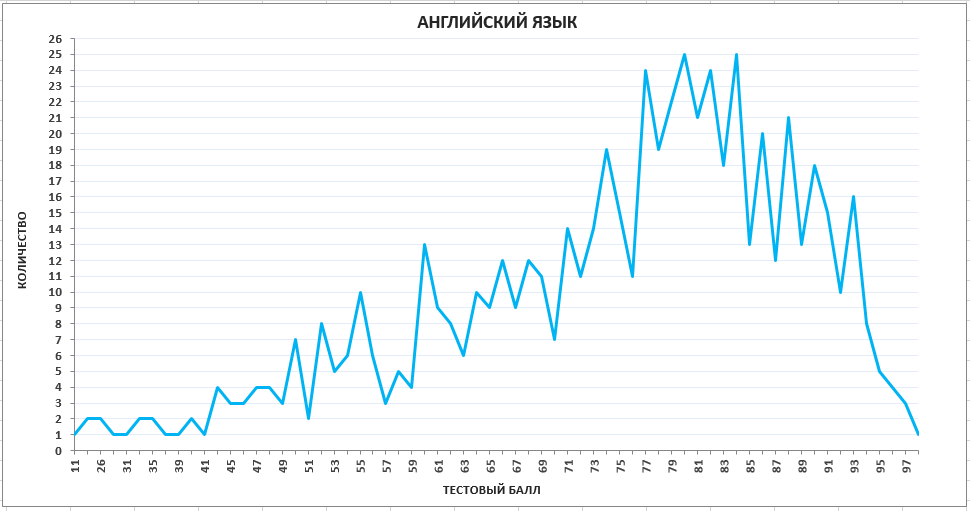 3.2. Динамика результатов ЕГЭ по предмету за последние 3 годаТаблица 93.3. Результаты по группам участников экзамена с различным уровнем подготовки:А) с учетом категории участников ЕГЭ Таблица 10Б) с учетом типа ОО Таблица 11В) Основные результаты ЕГЭ по предмету в сравнении по АТЕТаблица 123.4. Выделение перечня ОО, продемонстрировавших наиболее высокие результаты ЕГЭ по предмету: выбирается от 5 до 15% от общего числа ОО в субъекте РФ, в которых доля участников ЕГЭ, получивших от 81 до 100 баллов, имеет максимальные значения (по сравнению с другими ОО субъекта РФ); доля участников ЕГЭ, не достигших минимального балла, имеет минимальные значения (по сравнению с другими ОО субъекта РФ)Примечание. Сравнение результатов по ОО проводится при условии не менее 10 количества участников ОО. Таблица 133.5.  Выделение перечня ОО, продемонстрировавших низкие результаты ЕГЭ по предмету: выбирается от 5 до15% от общего числа ОО в субъекте РФ, в  которых доля участников ЕГЭ, не достигших минимального балла, имеет максимальные значения (по сравнению с другими ОО субъекта РФ);доля участников ЕГЭ, получивших от 61 до 100 баллов, имеет минимальные значения (по сравнению с другими ОО субъекта РФ).Примечание. Сравнение результатов по ОО проводится при условии не менее 10 количества участников ОО. Таблица 143.6.  Вывод о характере изменения результатов ЕГЭ по предмету
 (с опорой на приведенные в разделе 3 показатели)Рассматриваются результаты ЕГЭ по английскому языку, как предмету с представительной выборкой результатов. В 2019 году получены более высокие результаты по сравнению с 2017-2018 годами по следующим показателям:- региональный средний тестовый балл вырос на 3,44 и составил 74,47;- количество не сдавших экзамен по региону – 0,16 (осталось на уровне 2018 года);-выросла доля  участников, получивших от 81 до 99 баллов – от 30,8 в 2018 году до  39,84 в 2019 году (уровень 2017 г. -  39,69). К сожалению, за 10 лет получен только 1 стобалльный результат по иностранному языку в 2012 году.В целом, региональные результаты по английскому языку достаточно стабильны по всем показателям на протяжении последних трех лет.В 2019 году, как и в прошлом году, основной группой участников, набравших балл ниже минимального, стали выпускники текущего года. В 2018, 2019 годах отсутствуют не сдавшие экзаменуемые среди выпускников текущего года и выпускников СПО.Как и в прошлом году, все участники - обучающихся по программам СПО - получили результаты до 60 баллов, а вот выпускники прошлых лет распределились по остальным трем группам результатов.У выпускников текущего года основной группой, как и в 2018 году) остались участники со средними баллами (44,13 % от 61 до 80 баллов), 40,1% получивших высокобальные результаты.Результаты по типу ОО также традиционны: учащиеся лицеев, гимназий и СОШ с углублённым изучением отдельных предметов показали наиболее высокие результаты экзамена.Наибольшие высокобалльные результаты показали выпускники Выборгского и Гатчинского районов и г. Сосновый Бор, где находятся школы с углублённым изучением английского языка. Стоит отметить, что в перечне ОО, продемонстрировавших высокие результаты экзамена, все участники находятся в группе высокобалльных результатов. Также в перечне ОО, продемонстрировавших низкие результаты ЕГЭ по предмету, нет участников в группе не сдавших экзамен.Раздел 4. АНАЛИЗ РЕЗУЛЬТАТОВ ВЫПОЛНЕНИЯ ОТДЕЛЬНЫХ ЗАДАНИЙ ИЛИ ГРУПП ЗАДАНИЙ4.1. Краткая характеристика КИМ по учебному предметуВариант КИМ, используемый в регионе – 317.КИМ представляет собой стандартизированный тест, состоящий из 2-х частей: письменной и устной. Задания всех разделов соответствуют «Обязательному минимуму содержания общего основного и среднего (полного) образования» и соотнесены с уровнями владения иностранными языками, определенными в документах Совета Европы. Письменная часть состоит из 4-х разделов и включает 40 заданий. В каждом разделе задания располагаются по возрастающей степени сложности. Формат заданий аналогичен заявленным в демонстрационном варианте 2019 года и является знакомым для участников, т.к. подобные задания включены во все УМК из федерального перечня.Разделы “Аудирование”, и “Чтение” включают в себя задания базового, повышенного и высокого уровня сложности.  Содержание текстов для аудирования и чтения отвечает требованиям в плане жанра, возрастных особенностей и жизненного опыта экзаменуемых.Вопросы в заданиях 1-9 расположены в соответствии с порядком предъявления информации в аудиотексте. Задание 1 нацелено на проверку умения понимать основное содержание прослушанных коротких монологических высказываний информационно-прагматического характера. Задание 2 проверяет умение понимать запрашиваемую информацию в звучащих текстах. В ответах на задания 3 –9 экзаменуемые должны продемонстрировать умения полного понимания, прослушанного интервью.   Вопросы в заданиях 10 – 18 проверяют сформированность умений в чтении на английском языке с целью понимания основного содержания, структурно-смысловых связей в тексте и полное точное понимание информации в тексте. Раздел “Грамматика и Лексика” включает задания базового и повышенного уровня сложности. Вопросы 19 – 25 проверяют умение использовать грамматический материал базового уровня в коммуникативном контексте, в частности, умение использовать личные формы глаголов в активном и страдательном залогах, степени сравнения прилагательных и наречий, местоимения. Выбранные лексические единицы для преобразования их грамматической формы, а также используемые тексты  соответствуют базовому уровню сложности.Вопросы 26 – 31 проверяют владение средствами словообразования. Уровень сложности задания соответствует базовому уровню и предполагает использование словообразовательных средств часто используемых во всех УМК из федерального перечня. Вопросы 32 – 38 проверяет умение использовать лексические единицы в соответствии с сочетаемостью слов,  относятся к повышенному уровню сложности. Выбранный коммуникативный контекст и  словосочетания соответствуют предъявляемым требованиям.В разделы “Письмо” и “Устная часть” включены задания базового и высокого уровня сложности. Формат заданий соответствует заявленным в демоверсии и спецификации характеристикам. Контрольные измерительные материалы экзаменационной работы имеют аутентичный, практико-ориентированный, метапредметный и социокультурный характер. Задания 39 и 40 - раздел “Письмо”- по содержанию и уровню сложности соответствует требованиям, заявленным в спецификации, кодификаторе и демоверсии. Задание 39 направлено на проверку сформированности умений сообщать и запрашивать требуемую информацию, используя лексические единицы и грамматические структуры в коммуникативно-значимом контексте. Тип задания и его содержательная сторона соответствует программным требованиям. Задание 40 проверяет умение создавать письменное высказывание, аргументируя свою точку зрения по предложенным проблемам. Участникам экзамена предложены два высказывания на выбор для выражения своего мнения. Задание относится к высокому уровню сложности, содержательно соответствует программе для школ и классов с углубленным изучением английского языка.Устная часть включает 4 задания. Текст для чтения вслух по объёму и содержанию соответствует заявленным в спецификации и программах требованиям. Что касается уровня сложности текста для чтения вслух, то необходимо отметить, что текст не содержал языковых явлений, чтение которых обычно вызывает трудности у участников экзамена: числительные, даты, известные географические названия. Используемый иллюстративный материал в качестве стимула в заданиях 2 - 4 по качеству изображения и содержания соответствует требованиям, предъявляемым к материалам данного характера. 4.2. Анализ проводится в соответствии с методическими традициями предмета и особенностями экзаменационной модели по предмету.Таблица 154.3. Характеристики выявленных сложных для участников ЕГЭ заданий с указанием типичных ошибок и выводов о вероятных причинах затруднений при выполнении указанных заданий. Рисунок 1. Данные по разделам экзаменационной работыДиаграмма на рисунке 1, показывает, что уровень усвоения различных разделов на протяжении четырех лет не является одинаковым. Следует отметить, что результаты ЕГЭ по английскому языку текущего года в большей степени  соответствуют принципам усвоения речевого материала, чем результаты предыдущих лет. Сформированность умений в рецептивных видах речевой деятельности находится примерно на одном уровне. Результаты выполнения заданий по этим разделам («Аудирование» и «Чтение») выше, чем по остальным разделам.  В целом наблюдается положительная динамика результатов по всем разделам экзаменационной  работы.Характеристика результатов ЕГЭ по разделам.АудированиеСредний процент выполнения заданий раздела “Аудирование” составляет 83,5%, что является более высоким результатом в сравнении с результатами по этому разделу в 2018 году - 74,6%.Исходя из анализа таблицы 15, можно сделать вывод о том, что участники показали хороший уровень сформированности умений понимать основную мысль звучащей информации и находить нужную информацию в звучащем тексте, определять наличие или отсутствие запрашиваемой информации в тексте и игнорировать избыточную информацию и незнакомые слова, которые не мешают выполнению задания. Большинство участников смогли справиться с заданиями 3-9 высокого уровня сложности и продемонстрировать сформированность умений полного понимания прослушанного текста: средний процент выполнения задания - 70,47%. При выполнении данных заданий большинство экзаменуемых испытывали трудности при ответе на вопросы 3 и 4: средний процент правильных ответов  35,3% и 55.4% соответственно. При этом  ответы на более сложные вопросы - № 5-№ 9 – были более точными: средний процент правильных ответов на каждый вопрос составляет 75%. Примечательно. Что выполнение этих заданий вызвало трудности и у группы участников, набравших от 81 до 100 тестовых баллов. Скорее всего, экзаменуемые испытывали затруднения связанные со знанием дефиниций слов, социокультурных фактов (freshman – первокурсник в колледжах США). Также, трудности могли быть связаны с произносительными особенностями говорящих (тембр, дикция и т.д.), экзаменуемым потребовалось определенное время для адаптации.Рекомендации по подготовке к успешному  выполнению заданий раздела “Аудирование”:1) Формировать стратегии работы с предлагаемым текстом заданий до прослушивания аудио текстов: определять тематику текстов по ключевым словам, предвосхищать их основное содержание и лексику для раскрытия данной темы;подбирать синонимы к ключевым словам в заданиях;2) Формироваеть стратегии работы с текстом заданий во время прослушивания аудио текстов: уметь сосредоточиться на содержании аудио текста, игнорируя незнакомые слова;умение сосредоточиться на фонетических особенностях аудио текстов. 3) Использовать в учебном процессе различного рода аудиотекстов для формирования умений в аудировании. Чтение Участники показали хороший уровень сформированности умений понимания основного содержания текста - средний процент выполнения 97,7%. Почти все участники группы с высокими показателями справились с заданием № 10, показав 100% результат. Также,   участники хорошо справились с заданием № 11, которое относится к повышенному уровню сложности – 94,9%, обе группы участников с результатами от 61 до 80 баллов и от 81 балла и выше показали одинаковые результаты. Средний процент выполнения заданий по тексту высокого уровня сложности составляет  63,4%, таким образом, можно говорить о хорошем уровне сформированности перцептивного умения полного и точного понимания информации в тексте. Наиболее сложными для всех экзаменуемых варианта 317 оказались  вопрос 15 (средний процент 53,8%) – на определение главной идеи двух абзацев  и  вопрос 18 (средний процент – 46,9%) – определение опции, о которой в тексте не говорится. Такие вопросы в данном разделе экзаменационной работы вызывают трудности у экзаменуемых на протяжении последних четырех лет.Для группы участников, набравших от 61 до 80 баллов также оказались трудными вопросы 12 (понимание деталей текста) и 17 (умение выводить значение лексической единицы из контекста).Рекомендации по подготовке учащихся к выполнению заданий раздела.Особое внимание следует обратить на формирование стратегий детального понимания информации при чтении текстов различных жанров. Следует учить учащихся использовать следующий алгоритм выполнения заданий на извлечение детальной информации из прочитанного текста:внимательно прочитать текст и вопросы к нему;продумать ответ к вопросу, не читая предложенных вариантов ответа;найти в тексте подтверждение своего ответа;проанализировать предложенные варианты ответа и выбрать тот, который совпадает с собственным ответом;проанализировать оставшиеся варианты, аргументируя их несоответствие правильному ответу.Лексика и грамматикаСредний процент выполнения заданий по разделу повысился с 72,6% в 2018 году до 78,4% в текущем году.  Средний процент выполнения заданий, имеющих своей целью проверить сформированность умения, употреблять грамматические средства в коммуникативном контексте, составляет 79,6%. Участники, набравшие от 81 балла и выше, справились с заданием на 88,7%. Почти все экзаменуемые продемонстрировали хорошее умение употреблять степени сравнения прилагательных  и местоимения. Наибольшие трудности вызвало умение употребить соответствующую коммуникативному контексту видовременную форму глагола как в активном, так и в пассивном залогах. Анализируя ответы по заданиям на словообразование, следует отметить, что большинство экзаменуемых правильно используют средства словообразования. Средний процент выполнения этого задания составляет 86,25%, что является самым высоким по этому разделу. Результаты выполнения заданий по разделу соответствуют уровню сложности заданий: результаты выполнения заданий базового уровня ниже результатов по заданию повышенного уровня. Также следует отметить, что средний процент выполнения задания повышенного уровня сложности группой участников с высокими баллами составляет 85.3%, что также отражает валидность и надежность теста.Рекомендации по подготовке участников к выполнению заданий раздела “Лексика и грамматика”:1) На этапе введения лексических единиц обращать внимание на их сочетаемость, используя для этого коммуникативный контекст.2) На этапе совершенствования грамматического навыка давать учащимся достаточное количество тренировочных заданий, при выполнении которых закрепляется навык употребления подходящей формы глагола.3) При закреплении навыка употребления неличных форм глагола предлагать учащимся тексты, в которых видна четкая разница между данными формами, обеспечивать учащихся большим количеством тренировочных упражнений на сопоставление данных форм.4) При обучении грамматическим формам обращать особое внимание учащихся на правильное написание слов. 5) Обеспечить достаточную практику учащихся в употреблении наиболее часто встречающихся в заданиях приставок и суффиксов.ПисьмоЗадания раздела в целом выполнены на хорошем уровне. Средний процент выполнения задания 39  по варианту 317 составляет 77,1%, что выше по отношению к такому же показателю в 2018 году - 75,4%. Подавляющее большинство участников экзамена продемонстрировали хорошие умения создавать письмо личного характера. Результаты выполнения задания 39Как видно из таблицы, результаты группы участников набравших от 61 до 80 тестовых баллов ниже средних показателей выполнения задания всеми участниками. Также следует отметить, что у группы участников, набравших от 81 до 100 тестовых баллов, результаты выполнения задания по критерию «Решение коммуникативной задачи» ниже показателей по остальным критериям. Основными ошибками  при решении коммуникативной задачи по заданию 39 являются:игнорирование вопроса, который являлся продолжением повествовательного предложения и, как следствие, отсутствие ответа по аспекту - There are so many cafes around, why should one cook at home?неточные или неполные ответы на  вопрос – What about you – what are your preferences and why? неточные  вопросы о книге.Среди языковых ошибок по-прежнему преобладают грамматические (неправильное употребление предлогов, видовременной формы глаголов). Средний процент выполнения задания 40 составляет 59,4%. что значительно выше показателей прошлого года. 16% участников по варианту 317 получили 0 баллов за выполнение задания 40, в то время как максимальный балл – 14 баллов – получили 9,5% участников.  Статистика выполнения задания по критериям показывает, что экзаменуемые по-прежнему испытывают трудности в решении коммуникативной задачи и в правильном грамматическом оформлении высказывания. В отчетном году экзаменуемым были предложены два высказывания для выражения своего мнения: 40.1 University education is essential for young people.40.2 One cannot make real friends online.Типичной ошибкой для участников экзамена, выбравших вариант 40.1, было рассуждение о пользе и необходимости университетского образования вообще, т.е. участники не обратили внимания на слова essential и young people. Соответственно, те, кто выбрал вариант 40.2, рассуждали об общении с друзьями в Интернете, игнорируя значение выражения make friends и real friends. Еще одной типичной трудностью участников является слабая аргументация высказывания и повтор идей. Результаты выполнения задания представлены в таблице. Результаты выполнения задания 40Рекомендации по подготовке участников к выполнению заданий раздела “Письмо”:Уделять внимание в учебном процессе формированию умения анализировать задание, выделяя в нем существенную информацию.Обратить внимание обучающихся на особенности употребления средств логической связи в английском языке, а также на их стилевую окраску.В ходе обучения учить учащихся планировать свое время для выполнения заданий по разделу «Письмо»Обращать внимание учащихся на правильное и четкое деление текста на абзацы. Устная частьУчастники ЕГЭ по английскому языку   года по варианту 317 в подавляющем большинстве продемонстрировали  хорошие умения в коммуникации в устной форме.Результаты выполнения заданий по разделу «Устная часть»Анализируя результаты выполнения заданий по разделу, следует отметить их улучшение по сравнению с результатами прошлых лет, что говорит об успешной работе учителей по формированию у учащихся соответствующих умений для выполнения заданий раздела.   Однако также следует отметить, что результаты выполнения заданий группой участников, набравших от 61 до 80 баллов, ниже средних показателей по разделу и ниже соответствующих результатов прошлых лет. По заданию 2 наибольшие трудности у экзаменуемых вызвал пункт 5 - «how to get to the shop by public transport». Основные ошибки при постановке вопроса по этому пункту: несоответствие содержания вопроса коммуникативной установке – общие вопросы типа «Can I get to the shop by public transport?», «Is it possible to get to the shop by public transport? »;неправильный порядок слов в вопросе;отсутствие вспомогательного глагола.По заданиям 3 и 4 устной части участники экзамена все еще допускали неполные и неточные ответы по опциям “where and when the photo was taken” и  “give a brief description of the photos (action, location)”.По заданию 3 ответы многих участников  по 4-му и 5-му пунктам отличались некоторой «штампованностью», т.е. содержали фразы, которые подошли бы к содержанию любой или многих тематических фотографий (фотографии, изображающие отдых) и не были связаны с конкретной фотографией.По заданию 4 (сравнение двух фотографий) почти половина экзаменуемых сравнивали фотографии не учитывая направление и тему для сравнения, обозначенную в пункте «say which way of preparing for classes presented in the pictures you prefer», тем самым демонстрируя неумение рассуждать на более сложные, чем стандартные бытовые, темы. ВЫВОДЫ: В целом, можно констатировать достаточный уровень сформированности иноязычной коммуникативной компетенции у участников ЕГЭ по английскому языку 2019 года. Соотношение результатов выполнения заданий базового, повышенного и высокого уровней сложности соответствует модели изучения иностранных языков в регионе.В ходе анализа результатов экзамена не выявлено элементов содержания и умений в видах речевой деятельности, усвоение которых всеми участниками в целом по региону нельзя считать достаточным. Вместе с тем, необходимо отметить относительно низкий (для этой группы участников) уровень владения  некоторыми грамматическими явлениями, лексическими единицами и навыками чтения вслух на английском языке участниками экзамена, набравшими от 61 до 80 баллов. Раздел 5. РЕКОМЕНДАЦИИ (для системы образования субъекта РФ):1. С целью совершенствования организации и методики преподавания предмета в регионе необходимо повышать уровень предметной (владение английским языком) компетенции учителей английского языка, что в свою очередь будет способствовать формированию у обучающихся более устойчивых языковых навыков и умений в различных видах речевой деятельности. Особое внимание обратить на подбор кадров для организации обучения английскому языку в начальной школе, т.к. именно на этом этапе формируются  произносительные навыки и навык чтения вслух, сформированность которых в дальнейшем проверяется как в ОГЭ, так и в ЕГЭ по английскому языку.2. С целью совершенствования методики преподавания иностранных языков в регионе необходимо усилить ее коммуникативную направленность,  шире использовать функциональный подход, отказавшись от простого заучивания грамматических правил и списков слов и отрабатывая языковые навыки на связных текстах. 3. Более тщательно подбирать УМК по английскому языку в соответствии с выделенными часами на изучение иностранного языка, психолого-педагогическими особенностями своих учеников и реальным соответствием УМК ФГОС ООО 2015 г.Раздел 6. АНАЛИЗ ПРОВЕДЕНИЯ ГВЭ-11 - ГИА в форме ГВЭ по предмету не проводилась.Предложения  в ДОРОЖНУЮ КАРТУ по развитию региональной 
системы образования (по каждому учебному предмету)Анализ эффективности мероприятий, указанных в предложениях в Дорожную карту по развитию региональной системы образования на 2018 г.Таблица 19Работа с ОО с аномально низкими результатами ЕГЭ 2019 г. 2.1. Повышение квалификации учителей в 2019-2020 уч.г.Таблица 202.2. Планируемые меры методической поддержки изучения учебных предметов в 2019-2020 уч.г. на региональном уровнеТаблица 212.3. Планируемые корректирующие диагностические работы с учетом результатов ЕГЭ 2019 г.На уровне образовательных организаций:Проведение диагностической работы с целью проверки готовности к экзамену, выявления пробелов в освоении тем образовательной программы по предмету у обучающихся, планирующих выбор предмета (сентябрь 2019 года). Проведение диагностических работ с целью диагностики качества подготовки выпускников, участвующих в ЕГЭ по предмету (февраль 2020 года).На муниципальном уровне:Муниципальный пробный экзамен (дата устанавливается ОМСУ).СОСТАВИТЕЛИ ОТЧЕТА: Наименование организации, проводящей анализ результатов ЕГЭ по предметуГАОУ ДПО «Ленинградский областной институт развития образования»ГБУ ЛО «ИЦОКО»№ п/пНаименование учебного предметаКоличество выпускников текущего года, участвующих в ЕГЭКоличество участников ЕГЭКоличество участников 
ГВЭ-11Русский язык5176535874Математика2671286575Физика107211410Химия5626030Информатика и ИКТ6216610Биология7358000История5596140География1231320Английский язык5976200Немецкий язык440Французский язык110Обществознание202221540Испанский язык000Литература4124470Китайский язык000№ п/пНаименование ООВТГ, получившие суммарно по трём предметам соответствующее количество тестовых балловВТГ, получившие суммарно по трём предметам соответствующее количество тестовых балловВТГ, получившие суммарно по трём предметам соответствующее количество тестовых балловВТГ, получившие суммарно по трём предметам соответствующее количество тестовых балловВТГ, получившие суммарно по трём предметам соответствующее количество тестовых балловВТГ, получившие суммарно по трём предметам соответствующее количество тестовых балловВТГ, получившие суммарно по трём предметам соответствующее количество тестовых балловВТГ, получившие суммарно по трём предметам соответствующее количество тестовых баллов№ п/пНаименование ООдо 160до 160от 161 до 220от 161 до 220от 221 до 250от 221 до 250от 251 до 300от 251 до 300№ п/пНаименование ООчел.%чел.%чел.%чел.%МБОУ «Бокситогорская СОШ №2»416,001456,00520,0028,00МБОУ «Бокситогорская СОШ №3»15,001785,00210,0000,00МБОУ «СОШ №1» города  Пикалёво321,43857,14214,2917,14МБОУ «СОШ №3» города  Пикалёво312,00832,00832,00624,00МБОУ «СОШ №4»       г. Пикалёво 211,761270,59211,7615,88МБОУ «Борская СОШ»116,67583,3300,0000,00МБОУ «СОШИ             п. Ефимовский»214,291071,4317,1417,14МОУ «Волосовская СОШ №1»413,331860,00516,67310,00МОУ «Бегуницкая СОШ»00,00233,33466,6700,00МОУ «Большеврудская СОШ»00,00266,6700,00133,33МОУ «Калитинская СОШ»675,00112,5000,00112,50МКОУ «Кикеринская СОШ»111,11666,67111,11111,11МОУ «Сельцовская СОШ»00,00444,44333,33222,22МОБУ «Волховская городская гимназия №3»26,451238,711135,48619,35МОБУ «Волховская СОШ №1»28,701147,83730,43313,04МОБУ «Волховская СОШ №5»626,091356,52313,0414,35МОБУ «Волховская СОШ №6»315,001050,00630,0015,00МОБУ «Волховская СОШ №7»517,861242,86828,57310,71МОБУ «Школа  №8 г. Волхова»13,452482,76413,7900,00МОБУ «Новоладожская СОШ №1»313,641463,64522,7300,00МОБУ «Новоладожская СОШ №2»228,57457,1400,00114,29МОБУ «Сясьстройская СОШ №1»325,00650,00216,6718,33МОБУ «Сясьстройская СОШ №2»00,001076,92323,0800,00МОБУ «Алексинская средняя школа»00,0000,001100,0000,00МОБУ «Пашская СОШ»00,00562,50112,50225,00МОБУ «Свирицкая СОШ»00,0000,00375,00125,00МБОУ «Усадищенская СОШ»1100,0000,0000,0000,00МОУ «Лицей № 1»        г. Всеволожска1322,812238,601526,32712,28МОУ «СОШ № 2»         г. Всеволожска915,792747,371322,81814,04МОУ «СОШ №3»           г. Всеволожска513,891952,78925,0038,33МОУ «СОШ №4 «            г. Всеволожска14,171250,001041,6714,17МОУ «СОШ №5»           г. Всеволожска216,67541,67433,3318,33МОБУ «СОШ №6»        г. Всеволожска916,073358,931017,8647,14МОУ «ВОСОШ №2»466,67233,3300,0000,00МОУ «Всеволожский ЦО»411,762058,82617,65411,76МОУ «Гимназия»          г. Сертолово523,811257,1429,5214,76МОБУ «Сертоловская СОШ №1»212,50743,75425,00212,50МОБУ «СОШ «Сертоловский ЦО №2»38,331644,441336,11411,11МОБУ  «СОШ «Агалатовский ЦО»14,351252,17730,43313,04МОУ «Бугровская СОШ»00,00583,33116,6700,00МОУ «Гарболовская СОШ»116,67350,00233,3300,00МОУ «Дубровская СОШ»466,67233,3300,0000,00МОУ «Колтушская СОШ»412,501340,631134,38412,50МОУ «Кузьмоловская СОШ № 1»47,552139,621630,191222,64МОУ «СОШ «Лесколовский ЦО»00,00770,0000,00220,00МОУ «СОШ «Лесновский ЦО»125,00250,00125,0000,00МОУ «СОШ пос.им.Морозова»00,00942,86733,33523,81МОУ  «Ново-Девяткинская СОШ №1»412,901032,261238,71516,13МОУ «Разметелевская СОШ»770,00220,00110,0000,00МОУ «Рахьинский ЦО»675,00112,50112,5000,00МОУ «Романовская СОШ»222,22666,6700,00111,11МОУ «СОШ «Свердловский ЦО»225,00562,5000,0000,00МОУ «СОШ «Токсовский ЦО»315,791368,4215,26210,53МОУ «Щегловская СОШ»444,44333,33222,2200,00МОУ «Янинская СОШ»317,651270,59211,7600,00МОБУ «СОШ «Муринский ЦО № 1»920,002351,111022,2236,67МОБУ «СОШ «Кудровский ЦО №1»1544,121544,1225,8825,88МОБУ «ЦО «Кудрово»23,643054,551832,7347,27МОБУ «СОШ «Муринский ЦО № 2»00,00964,29535,7100,00ЧОУ «Гимназия «Грейс»00,00375,00125,0000,00МБОУ «Гимназия»00,001145,831041,67312,50МБОУ «Гимназия №11»47,552445,281222,641324,53МБОУ «СОШ №1»00,001684,21315,7900,00МБОУ «СОШ №6»323,081076,9200,0000,00МБОУ «СОШ №7»624,00936,00624,00416,00МБОУ «СОШ № 8 г. Выборга»942,86838,1029,5229,52МБОУ «СОШ №10»38,572365,71720,0012,86МБОУ «СОШ №12»28,701773,91417,3900,00МБОУ «СОШ №13»00,001659,26622,22414,81МБОУ «СОШ № 14»416,67937,50833,33312,50МБОУ «СОШ № 37»714,892553,191123,4048,51МБОУ «Каменногорский ЦО»17,69538,46430,77323,08МБОУ «Приморская СОШ»428,57642,86321,4317,14МБОУ «СОШ г. Светогорска»718,921437,841027,03616,22МБОУ «Возрожденская СОШ»00,001100,0000,0000,00МБОУ «Глебычевская СОШ»350,00116,67116,67116,67МБОУ «Каменская СОШ»00,00450,00225,00225,00МБОУ «Кирилловская СОШ»571,43114,29114,2900,00МБОУ «Кондратьевская СОШ»150,00150,0000,0000,00МБОУ «Коробицынская СОШ»00,0000,002100,0000,00МБОУ «Краснодолинская СОШ»00,00375,0000,00125,00МБОУ «Полянская СОШ»00,0000,0000,001100,00МБОУ «Приветненская СОШ»250,00125,00125,0000,00МБОУ «Первомайский ЦО»110,00770,00220,0000,00МБОУ «Рощинская СОШ»00,00950,00633,33211,11МБОУ «СОШ г. п. Советский»16,25743,75743,7516,25ЧОУ «Школа «Лужки»250,00125,00125,0000,00МБОУ «Гатчинская гимназия им. К.Д.Ушинского»24,442248,891533,33613,33МБОУ «Гатчинский лицей №3»00,001431,111942,221226,67МБОУ «Гатчинская СОШ №1»520,831250,00416,6728,33МБОУ  «Гатчинская СОШ №2»36,822556,821125,00511,36МБОУ «СОШ №4»313,641254,55731,8200,00МБОУ «Гатчинская СОШ №7»321,43750,00428,5700,00МБОУ  «Гатчинская СОШ №8 «Центр образования»210,53736,84421,05631,58МБОУ «Гатчинская СОШ №9»11,962650,981427,45917,65МБОУ «Гатчинская СОШ№ 11»321,431178,5700,0000,00МБОУ «Коммунарская СОШ  №1»519,231246,15830,7713,85МБОУ «Коммунарская СОШ №2»327,27763,6419,0900,00МБОУ «Коммунарская СОШ №3»29,521466,67419,0514,76МБОУ «Большеколпанская СОШ»00,00666,67333,3300,00МБОУ «Веревская СОШ»00,00685,71114,2900,00МБОУ «Войсковицкая СОШ №1»150,00150,0000,0000,00МБОУ «Войсковицкая СОШ №2»555,56444,4400,0000,00МБОУ «Вырицкая СОШ №1»211,111266,67316,6715,56МБОУ «Лукашевская СОШ»240,00240,00120,0000,00МБОУ «Пригородная СОШ»18,33975,00216,6700,00МБОУ «Пудостьская СОШ»330,00440,00110,00110,00МБОУ «Рождественская СОШ»00,001100,0000,0000,00МБОУ «Сиверская гимназия»37,892052,63821,05718,42МБОУ «Сиверская СОШ №3»529,41847,06211,7600,00МБОУ «Сусанинская СОШ»375,0000,00125,0000,00МБОУ «Таицкая СОШ»538,46646,1517,6917,69АНОО «Гатчинская гимназия «Апекс»114,29114,29228,57342,86ЧОУ «Первая академическая гимназия г. Гатчины»00,00457,14114,29228,57АНО ОУ «Школа имени императора Александра III»00,001100,0000,0000,00МБОУ «Кингисеппская гимназия»29,09940,91836,36313,64МБОУ «Кингисеппская СОШ №1»611,543159,62815,38713,46МБОУ «Кингисеппская СОШ №2»216,67975,0018,3300,00МБОУ «Кингисеппская СОШ №3»37,141945,241433,33614,29МБОУ «Кингисеппская СОШ №4»211,761058,82423,5315,88МБОУ «Кингисеппская СОШ №6»00,00685,71114,2900,00МБОУ «Ивангородская СОШ №1 им.Н.П.Наумова»15,88952,94529,41211,76МБОУ «Котельская СОШ»111,11777,78111,1100,00МБОУ «Кракольская СОШ»120,00480,0000,0000,00ЧОУ «Школа Православной культуры»00,00342,86457,1400,00МБОУ «Вистинская СОШ»00,00375,0000,0000,00МОУ «Гимназия» г. Кириши00,00830,77934,62934,62МОУ «Киришский лицей»00,00940,91627,27731,82МОУ «Киришская СОШ №1 им. С.Н. Ульянова»38,821852,941029,4138,82МОУ «Киришская СОШ №2»18,33541,67541,6718,33МОУ « Киришская СОШ №3»222,22666,67111,1100,00МОУ «Киришская СОШ №6»17,69969,23323,0800,00МОУ «Киришская СОШ №7»216,671083,3300,0000,00МОУ «Киришская СОШ №8»24,262144,682042,5548,51МОУ «Будогощская СОШ им. М.П.Галкина»350,00350,0000,0000,00МОУ «Глажевская СОШ»2100,0000,0000,0000,00МБОУ «Кировская гимназия»13,331653,33723,33620,00МКОУ «Кировская СОШ №1»28,331250,00729,17312,50МБОУ «Кировская СОШ №2»15,56950,00633,33211,11МБОУ «Лицей г. Отрадное»316,67950,00422,22211,11МКОУ «Отрадненская СОШ №2»111,11666,67111,11111,11МБОУ «Отрадненская СОШ№3»114,29571,43114,2900,00МБОУ «Шлиссельбургская СОШ №1»410,812054,05924,32410,81МБОУ «Мгинская СОШ»216,67866,6718,3318,33МКОУ «Назиевская СОШ»120,00480,0000,0000,00МКОУ «Приладожская СОШ»«00,00250,00250,0000,00МКОУ «Синявинская СОШ»112,50675,00112,5000,00МКОУ «Шумская СОШ»125,00125,00125,00125,00ГКОУ ЛО «Мгинская школа - интернат для детей с нарушениями зрения»00,001100,0000,0000,00МКОУ «Лодейнопольская  СОШ №2»13,851142,311038,46415,38МКОУ «Лодейнопольская СОШ №3»413,332170,0026,67310,00МКОУ «Лодейнопольская  СОШ №68»2100,0000,0000,0000,00МКОУ «Алеховщинская СОШ»00,003100,0000,0000,00МКОУ «Рассветовская СОШ»2100,0000,0000,0000,00МОУ «Ломоносовская школа №3»00,00466,67233,3300,00МОУ «Аннинская школа»216,67758,3318,33216,67МОУ «Большеижорская школа»337,50562,5000,0000,00МОУ «Гостилицкая школа»00,00250,00250,0000,00МОУ «Кипенская школа»216,67975,0018,3300,00МОУ «Копорская школа»00,005100,0000,0000,00МОУ «Лебяженский центр общего образования»00,001100,0000,0000,00МОУ «Лопухинский образовательный центр»125,00250,00125,0000,00МОУ «Низинская школа»116,67583,3300,0000,00МОУ «Ропшинская школа»00,00250,00250,0000,00МОУ «Русско-Высоцкая школа»15,561372,22316,6715,56МОУ «Лаголовская школа»266,67133,3300,0000,00МОУ «Средняя школа  №2»419,051466,6729,5214,76МОУ «Средняя школа №3»14,351565,22313,04417,39МОУ «СОШ №4»110,00660,00330,0000,00МБОУ «СОШ №5»00,00430,77430,77538,46МОУ «СОШ №6»00,00635,29635,29529,41МОУ «Вечерняя (сменная) общеобразовательная школа»00,001100,0000,0000,00МОУ «Володарская СОШ»150,00150,0000,0000,00МОУ «Заклинская СОШ»00,00787,5000,00112,50МОУ «Мшинская СОШ»111,11888,8900,0000,00МОУ «Оредежская СОШ»120,00120,00360,0000,00МОУ «Осьминская СОШ»00,005100,0000,0000,00МОУ  «Толмачевская СОШ»00,00360,00240,0000,00МОУ «Ям-Тесовская СОШ»2100,0000,0000,0000,00ГКОУ ЛО «Лужская санаторная школа-интернат»00,003100,0000,0000,00МБОУ «Подпорожская СОШ №1 им. А.С.Пушкина»323,08861,54215,3800,00МБОУ «Подпорожская СОШ  № 4 им. М. Горького»15,001155,00525,00315,00МБОУ «Подпорожская СОШ №8»00,00945,00945,00210,00МБОУ «Важинский образовательный центр»00,00660,00330,00110,00МБОУ «Винницкая школа-интернат»00,00480,00120,0000,00МБОУ «Вознесенская СОШ №7»00,00350,00350,0000,00МОУ «СОШ №1»313,041878,2614,3514,35МОУ «СОШ №4»520,001456,00416,0028,00МОУ «СОШ №5»15,001050,00525,00420,00МОУ «Кузнеченская СОШ»350,00233,33116,6700,00МОУ «Громовская СОШ»00,00466,67116,67116,67МОУ «Мельниковская СОШ»125,00250,00125,0000,00МОУ  «Мичуринская СОШ»00,003100,0000,0000,00МОУ «Отрадненская СОШ»233,33466,6700,0000,00МОУ «Петровская СОШ»125,00375,0000,0000,00МОУ «Раздольская СОШ»337,50450,0000,00112,50МОУ «Сосновский ЦО»417,391669,5714,3528,70МОУ «Шумиловская СОШ»337,50337,50112,50112,50МОУ «Сланцевская СОШ №1»29,52942,86523,81523,81МОУ «Сланцевская СОШ №2»317,651058,82211,76211,76МОУ «Сланцевская СОШ №3»15,261368,42315,79210,53МОУ «Сланцевская СОШ № 6»526,321263,1615,2615,26МОУ «Загривская СОШ»1100,0000,0000,0000,00МБОУ «Гимназия № 5»24,761433,331228,571433,33МБОУ «Лицей №8»24,442555,561124,44715,56МБОУ «СОШ № 2 с углубленным изучением английского языка»00,001043,48313,041043,48МБОУ «СОШ №3»423,53952,94211,7615,88МБОУ «СОШ № 4»538,46861,5400,0000,00МБОУ «СОШ № 6»00,001142,31934,62623,08МБОУ «СОШ №7»215,38861,5417,69215,38МБОУ «СОШ №9 им. В.И. Некрасова»410,002255,00922,50512,50АНОО  «Сосновоборская частная школа»00,00541,67216,67541,67МОУ «Гимназия №2»28,33833,33520,83937,50МОУ «Лицей № 7»313,041147,83626,09313,04МОУ «Лицей №8»00,001535,711945,24819,05МОУ СОШ №115,261368,42526,3200,00МОУ «СОШ №5»316,67950,00422,2215,56МОУ «СОШ №6»27,41725,93725,931140,74МОУ «СОШ №9»27,411555,56518,52518,52МОУ «Ганьковская СОШ»00,00266,6700,00133,33МОУ «Шугозерская СОШ»120,00480,0000,0000,00МБОУ «Гимназия №2 г. Тосно им. Героя Социалистического Труда Н.Ф. Федорова»313,041356,52521,7428,70МБОУ «СОШ №1 г. Тосно»411,432057,14822,8625,71МБОУ «Тосненская СОШ №3»416,671354,17416,67312,50МБОУ «СОШ № 4 г. Тосно»414,291760,71517,8627,14МБОУ «СОШ №2 г. Никольское»625,001354,17520,8300,00МБОУ «СОШ №3 г. Никольское»315,79947,37631,5815,26МКОУ «Красноборская СОШ»150,00150,0000,0000,00МКОУ «Новолисинская СОШ-интернат»3100,0000,0000,0000,00МБОУ «Сельцовская СОШ»315,791263,16315,7915,26МКОУ «Тельмановская СОШ»218,18654,5519,0919,09МКОУ «Ульяновская СОШ №1»650,00541,6718,3300,00МКОУ «Ушакинская СОШ №1»116,67466,67116,6700,00№ п/пНаименование учебного предметаНазвание УМКПримерный процент ОО, в которых использовался данный УМК1.Английский языкУМК «Английский в фокусе». Афанасьева О. В., Дули Д. ., Михеева И. В. и др. 2015 г.-2018 г.60 %2.Английский языкУМК «Звёздный английский»  Баранова К. М., Дули Д., Копылова В. В., Мильруд Р. П., Эванс В. 2015 г.-2018 г.15%3.Английский языкУМК “Английский язык” под. ред. В.П.Кузовлева, 2015г.5%4.Английский языкУМК «Английский язык. Forward. 10 кл.»  Базовый уровень. Вкрбицкая М.В. Маккинли С., Хастингс Б 2015 г.-2018 г.15%5.Английский языкУМК «Английсуий яхык» 10-11 кл под пед. Ю.А. Комарова, И.В. Ларионова, Р. Араванис, Дж. Вассилакис 2015 - 20185%6.Английский языкУчебное пособие “Effective speaking  10 - 11  под ред. М.В.Вербицкой, 201625%201720172018201820192019чел.% от общего числа участниковчел.% от общего числа участниковчел.% от общего числа участников5149,5657810,5562011,09201720172018201820192019чел.% от общего числа участниковчел.% от общего числа участниковчел.% от общего числа участников20,0430,0540,07201720172018201820192019чел.% от общего числа участниковчел.% от общего числа участниковчел.% от общего числа участников80,1720,0410,02Пол201720172018201820192019Полчел.% от общего числа участниковчел.% от общего числа участниковчел.% от общего числа участниковЖенский38775,2941571,8046775,32Мужской12724,7116328,2015324,68Пол20192019Полчел.% от общего числа участниковЖенский375,00Мужской125,00Пол20192019Полчел.% от общего числа участниковЖенский1100,00Мужской00201720182019Всего участников ЕГЭ по иностранным языкам524583625Из них:выпускников текущего года, обучающихся по программам СОО95,9194,1296,13выпускников текущего года, обучающихся по программам СПО0,580,350,16выпускников прошлых лет3,514,67 3,55участники с ограниченными возможностями здоровья-0,87 0,16201720182019Всего ВТГ по иностранным языкам493549602Из них:выпускники лицеев и гимназий32,8631,8828,98выпускники СОШ67,1468,1271,02выпускники коррекционных СОШ000АТЕКоличество участников ЕГЭ по учебному  предмету% от общего числа участников в регионеКоличество участников ЕГЭ по учебному  предмету% от общего числа участников в регионеКоличество участников ЕГЭ по учебному  предмету% от общего числа участников в регионеАТЕ201720172018201820192019Бокситогорский район112,14101,73121,94Волосовский район30,5891,5650,81Волховский район173,31233,98304,84Всеволожский район9117,7012421,4513521,61Выборгский район12524,329917,1311418,39Гатчинский район6612,848815,228914,35Кингисеппский район203,89305,19233,71Киришский район356,81315,36254,03Кировский район234,47335,71315,00Лодейнопольский район40,7850,8750,81Ломоносовский район61,1750,8771,13Лужский район91,75101,73182,90Подпорожский район81,5691,5691,45Приозерский район101,95183,11172,74Сланцевский район40,7830,5271,13г. Сосновый Бор458,75376,40375,97Тихвинский район183,50152,60273,71Тосненский район193,70295,02345,48Английский языкЛенинградская областьЛенинградская областьЛенинградская областьАнглийский язык2017 г.2018 г.2019 г.Не преодолели минимального балла0,780,17 0,16Средний тестовый балл72,6370,1474,47Получили от 81 до 99 баллов39,6930,8039,84Получили 100 баллов0,000,000,00Английский языкВыпускники текущего года, обучающиеся по программам СООВыпускники текущего года, обучающиеся по программам СПОВыпускники прошлых летУчастники ЕГЭ с ОВЗДоля участников, набравших балл ниже минимального 0,000,004,550,00Доля участников, получивших тестовый балл от минимального балла до 60 баллов15,77100,0045,450,00Доля участников, получивших от 61 до 80 баллов    44,130,0018,180,00Доля участников, получивших от 81 до 99 баллов    40,100,0031,82100,00Количество участников, получивших 100 баллов0,000,000,000,00Английский языкДоля участников, получивших тестовый баллДоля участников, получивших тестовый баллДоля участников, получивших тестовый баллДоля участников, получивших тестовый баллКоличество участников, получивших 100 балловАнглийский языкниже минималь-ногоот минималь-ного до 60 балловот 61 до 80 балловот 81 до 99 балловКоличество участников, получивших 100 балловСОШ 0,0017,9245,2836,790,00Лицеи, гимназии 0,0010,4041,0448,550,00Коррекционные СОШ 0,000,000,000,000,00№Наименование АТЕДоля участников, получивших тестовый баллДоля участников, получивших тестовый баллДоля участников, получивших тестовый баллДоля участников, получивших тестовый баллКоличество участников, получивших 100 баллов№Наименование АТЕниже минималь-ногоот минималь-ного балла до 60 балловот 61 до 80 балловот 81 до 99 балловКоличество участников, получивших 100 баллов1.Бокситогорский район0,000,320,650,9702.Волосовский район0,000,000,160,6503.Волховский район0,000,651,292,9004.Всеволожский район0,003,5510,817,2605.Выборгский район0,00 2,748,067,5806.Гатчинский район0,003,875,325,1607.Кингисеппский район0,000,322,101,2908.Киришский район0,000,811,291,9409.Кировский район0,001,131,941,94010.Лодейнопольский район0,000,000,320,48011.Ломоносовский район0,000,320,320,48012.Лужский район0,000,161,451,29013.Подпорожский район0,000,320,650,48013.Приозерский район0,160,481,130,97014.Сланцевский район0,000,000,650,48015.г. Сосновый Бор0,000,812,103,06017.Тихвинский район0,000,481,941,29018.Тосненский район0,000,972,901,610№Наименование ООДоля участников, получивших 
от 81 до 100 балловДоля участников, получивших 
от 61 до 80 балловДоля участников,не достигших минимального балла1МОУ «Ломоносовская школа №3»100,000,000,002МКОУ «Кикеринская СОШ»100,000,000,003АНОО «Гатчинская гимназия «Апекс»100,000,000,004МБОУ «Каменская СОШ»100,000,000,005МОБУ «Свирицкая СОШ»100,000,000,006МОБУ «СОШ «Лесколовский ЦО»100,000,000,007МОУ «Ново-Девяткинская СОШ №1»100,000,000,008МОУ «СОШ «Токсовский ЦО»100,000,000,009МБОУ «СОШ г. Светогорска»100,000,000,00№Наименование ООДоля участников,не достигших минимального баллаДоля участников, получивших 
от 61 до 80 балловДоля участников, получивших 
от 81 до 100 баллов1МОБУ «Школа № 8 г. Волхова»0,000,000,002МОУ «Всеволожская открытая (сменная) общеобразовательная школа №2»0,000,000,003МБОУ «СОШ №7»0,000,000,004МБОУ «Мгинская СОШ»0,0025,000,005МОБУ «Волховская СОШ №5»0,0033,330,006МОБУ «СОШ "Кудровский ЦО №1»0,0042,860,007МОБУ «Сертоловская СОШ №1»0,0066,670,008МОБУ «СОШ "Муринский ЦО № 2»0,0066,670,009МОБУ «СОШ Сертоловский ЦО №2»0,0075,000,00Английский языкВыпускники текущего года, обучающиеся по программам СООВыпускники текущего года, обучающиеся по программам СПОВыпускники прошлых летУчастники ЕГЭ с ОВЗДоля участников, набравших балл ниже минимального 0,000,004,550,00Доля участников, получивших тестовый балл от минимального балла до 60 баллов15,77100,0045,450,00Доля участников, получивших от 61 до 80 баллов    44,130,0018,180,00Доля участников, получивших от 81 до 99 баллов    40,100,0031,82100,00Количество участников, получивших 100 баллов0,000,000,000,00Обознач.задания в работеПроверяемые элементы содержания / уменияУровень сложности заданияПроцент выполнения задания в субъекте РФПроцент выполнения задания в субъекте РФПроцент выполнения задания в субъекте РФПроцент выполнения задания в субъекте РФПроцент выполнения задания в субъекте РФПроцент выполнения задания в субъекте РФПроцент выполнения задания в субъекте РФПроцент выполнения задания в субъекте РФОбознач.задания в работеПроверяемые элементы содержания / уменияУровень сложности заданиясреднийсреднийв группе не преодолевших минимальный баллв группе не преодолевших минимальный баллв группе 61-80 т. б.в группе 61-80 т. б.в группе 81-100 т.б.в группе 81-100 т.б.Обознач.задания в работеПроверяемые элементы содержания / уменияУровень сложности задания201820192018201920182019201820191.Понимание основного содержания прослушанного текстаБазовый76,690,333,3__7889.793982.Понимание в прослушанном тексте запрашиваемой информацииПовышенный85,289,957__87,389,893,6973.Полное понимание прослушанного текстаВысокий8135,30__82,330,794,538.44.Полное понимание прослушанного текстаВысокий7955,40__79,855.790,353,85Полное понимание прослушанного текстаВысокий92,894,60__94,296.197,596,16Полное понимание прослушанного текстаВысокий70.778,40__70,284,687,294,27Полное понимание прослушанного текстаВысокий84,773,10__89,771.195,180.78Полное понимание прослушанного текстаВысокий31,375,30__257547,890,39Полное понимание прослушанного текстаВысокий70,380.70__69,182.686,694.210Понимание основного содержания прочитанного текстаБазовый88,297,757__909893,499,711Понимание структурно-смысловых связей в прочитанном текстеПовышенный9194,950__94,697.19897,712Полное и точное понимание содержания прочитанного текстаВысокий83,2600__84,34890,88,413Полное и точное понимание содержания прочитанного текстаВысокий84,578,5100__8684,69792,314Полное и точное понимание содержания прочитанного текстаВысокий72,575.30__71,678,882,484,615Полное и точное понимание содержания прочитанного текстаВысокий52,353,80__3055,791,553,816Полное и точное понимание содержания прочитанного текстаВысокий3068,50__3065,33092,317Полное и точное понимание содержания прочитанного текстаВысокий2960,70__23,44836.986.518Полное и точное понимание содержания прочитанного текстаВысокий7946,90__82.738,493,363.419Умение употреблять грамматические средства в коммуникативном контекстеБазовый51,574,60__51,465,372.184.620Умение употреблять грамматические средства в коммуникативном контекстеБазовый83,985,3100__85,186,59710021Умение употреблять грамматические средства в коммуникативном контекстеБазовый73,893100__7294,29710022Умение употреблять грамматические средства в коммуникативном контекстеБазовый83,997,60__87,6100869823Умение употреблять грамматические средства в коммуникативном контекстеБазовый79,170,7100__81,863,49788,424Умение употреблять грамматические средства в коммуникативном контекстеБазовый63,780,70__60,980,79782,625Умение употреблять грамматические средства в коммуникативном контекстеБазовый81,755,30__88,8509767,326Умение употреблять лексико-грамматические средства в коммуникативном контекстеБазовый68,6900__6792,3899827Умение употреблять лексико-грамматические средства в коммуникативном контекстеБазовый53,4900__51,492,372,794,228Умение употреблять лексико-грамматические средства в коммуникативном контекстеБазовый95,778,40__95,87599,395,129Умение употреблять лексико-грамматические средства в коммуникативном контекстеБазовый9097.6100__9396,197,510030Умение употреблять лексико-грамматические средства в коммуникативном контекстеБазовый58,574,60__57,267,375,788,431Умение употреблять лексико-грамматические средства в коммуникативном контекстеБазовый87,186,90__86,886,59795,132Умение употреблять лексические средства в коммуникативном контекстеВысокий Повышенный73,176,9100__73,276,995,795,133Умение употреблять лексические средства в коммуникативном контекстеВысокий Повышенный65,965.30__66,261,580,680,734Умение употреблять лексические средства в коммуникативном контекстеВысокий Повышенный55,971,50__56,763.47788,435Умение употреблять лексические средства в коммуникативном контекстеВысокий Повышенный79,5730__70,769,292,780,736Умение употреблять лексические средства в коммуникативном контекстеВысокий Повышенный86,951,5100__86,832,696,376,937Умение употреблять лексические средства в коммуникативном контекстеВысокий Повышенный71,659,20__73,644,283,680,738Умение употреблять лексические средства в коммуникативном контекстеВысокий Повышенный78,688,4100__77,394,296,395,139Умение представить полный и точный ответ на запрашиваемую в письме информациюУмение запросить информациюБазовый75,477,133,3__78,174,293.790,740Умение создавать развернутое аргументированное высказываниеВысокий4559,40__4450,378,483Техника чтения вслухБазовый7883,30__83,179,296,396,2Диалогическая речь(Умения  осуществлять запрос информации)Базовый70,581,160__7278,986,590,7Умение выстраивать тематическое монологическое высказывание с использованием основных коммуникативных типов речи (описание, повествование)Базовый66,1750__68,471,580,487,8Умение выстраивать связное тематическое монологическое высказывание – передавать основное содержание увиденного с выражением своего отношения, оценки, аргументацииВысокий54,760.40__52,455,774.675,1КритерииСредний % выполнения задания по вариантуСредний % выполнения задания в группе 61-80 т. б.Средний % выполнения задания в группе 81-00 т. б.Решение коммуникативной задачи74,288,468,8Организация текста73,587,761,3Языковое оформление текста81,598,192,6КритерииСредний % выполнения задания по вариантуСредний % выполнения задания в группе 61-80 т. б.Средний % выполнения задания в группе 81-00 т. б.Решение коммуникативной задачи5242,773Организация текста64,355,387Лексика60,751,586,4Грамматика48,435,877,7Орфография и пунктуация71,56690,7Задание разделаКритерииСредний % выполнения задания по вариантуСредний % выполнения задания в группе 61-80 т. б.Средний % выполнения задания в группе 81-00 т. б.Задание 1Чтение вслух83.379,296,2Задание 2Диалог – запрос информации81,178,990,7Задание 3Решение коммуникативной задачи 74,670,487,6Задание 3Организация высказывания81,378,392.6Задание 3Языковое оформление высказывания696683,3Задание 4Решение коммуникативной задачи 54,250,964,2Задание 4Организация высказывания78.978,391,6Задание 4Языковое оформление высказывания4837,869,4№Название мероприятияПоказатели(дата, формат, место проведения, категории участников)Выводы по эффективности1Вебинар ФГБНУ ФИПИпо актуальным вопросам содержания контрольных измерительных материалов единого государственного экзамена 2019 года29.09.2018Руководители районных методических кабинетов и школьных методических объединений предметников, учителя- предметникиЭксперты ПКГАОУ ДПО «ЛОИРО»Комитет образования МО «Выборгский район» Ленинградской областиМАОУ ДО «Центр информационных технологий» г. Сосновый БорИзучены подходы к выполнению заданий КИМ по предметам.Изучены КИМ и  критерии оценивания экзаменационных работ ЕГЭ, ОГЭ 2019 года.2.Вебинар «Вопросы содержания и организации подготовки обучающихся к ЕГЭ, ОГЭ по иностранным языкам в 2019 г.».15.10.201816.10.2018Вебинар ГАОУ ДПО «ЛОИРО»Руководители районных методических кабинетов и школьных методических объединений предметников, руководители общеобразовательных организаций, учителя- предметникиИзучены подходы к выполнению заданий КИМ по предметам.Изучены КИМ и  критерии оценивания экзаменационных работ ЕГЭ, ОГЭ 2019 года.3.КПК “ГИА по иностранным языкам (ЕГЭ и ОГЭ): вопросы содержания и методики подготовки обучающихся” - 72 ч.январь 2019 - октябрь 2019,  ГАОУ ДПО «ЛОИРО»,  учителя иностранных языков ОО региона.1. Средний балл ЕГЭ по английскому языку увеличился и достиг максимума за последние 4 года.2. Отсутствие апелляций по результатам ЕГЭ по английскому языку (2018 год – 11 апелляций), что свидетельствует о способности педагогов дать консультационный разбор экзаменационной работы участников, представленной на сайте ЕГЭ.4.«Анализ итогов ГИА 9 и 11 классов образовательных организации Ленинградской области по иностранным языкам»Октябрь 2018г., вебинар,  ГАОУ ДПО «ЛОИРО»,  учителя иностранных языков ОО региона.1. Средний балл ЕГЭ по английскому языку увеличился и достиг максимума за последние 4 года.2. Отсутствие апелляций по результатам ЕГЭ по английскому языку (2018 год – 11 апелляций), что свидетельствует о способности педагогов дать консультационный разбор экзаменационной работы участников, представленной на сайте ЕГЭ.5.Методические дни “Эффективные практики подготовки к ГИА по иностранным языкам” на базе ЛОИРО и с использованием ДОТ.Октябрь 2018г.- апрель  2019 г., мастер-классы в рамках КПК,  ГАОУ ДПО «ЛОИРО», муниципальные районы региона,  учителя иностранных языков ОО региона.1. Средний балл ЕГЭ по английскому языку увеличился и достиг максимума за последние 4 года.2. Отсутствие апелляций по результатам ЕГЭ по английскому языку (2018 год – 11 апелляций), что свидетельствует о способности педагогов дать консультационный разбор экзаменационной работы участников, представленной на сайте ЕГЭ.6.Вебинары, семинары совместно с издательствами с целью знакомства педагогов с наиболее эффективными пособиями  по подготовке учащихся к ГИА по иностранным языкам.В течение учебного года, семинары в рамках КПК,  ГАОУ ДПО «ЛОИРО», муниципальные районы региона,  учителя иностранных языков ОО региона.1. Средний балл ЕГЭ по английскому языку увеличился и достиг максимума за последние 4 года.2. Отсутствие апелляций по результатам ЕГЭ по английскому языку (2018 год – 11 апелляций), что свидетельствует о способности педагогов дать консультационный разбор экзаменационной работы участников, представленной на сайте ЕГЭ.7.Индивидуальные консультации для учителейВ течение учебного года1. Средний балл ЕГЭ по английскому языку увеличился и достиг максимума за последние 4 года.2. Отсутствие апелляций по результатам ЕГЭ по английскому языку (2018 год – 11 апелляций), что свидетельствует о способности педагогов дать консультационный разбор экзаменационной работы участников, представленной на сайте ЕГЭ.№Тема программы ДПО (повышения квалификации)Перечень ОО, учителя которых рекомендуются для обучения по данной программе1КПК “ГИА по иностранным языкам (ЕГЭ и ОГЭ): вопросы содержания и методики подготовки обучающихся” - 72 чМОБУ «Школа № 8 г. Волхова»1КПК “ГИА по иностранным языкам (ЕГЭ и ОГЭ): вопросы содержания и методики подготовки обучающихся” - 72 чМОУ «Всеволожская открытая (сменная) общеобразовательная школа №2»1КПК “ГИА по иностранным языкам (ЕГЭ и ОГЭ): вопросы содержания и методики подготовки обучающихся” - 72 чМБОУ «СОШ №7»1КПК “ГИА по иностранным языкам (ЕГЭ и ОГЭ): вопросы содержания и методики подготовки обучающихся” - 72 чМБОУ «Мгинская СОШ»1КПК “ГИА по иностранным языкам (ЕГЭ и ОГЭ): вопросы содержания и методики подготовки обучающихся” - 72 чМОБУ «Волховская СОШ №5»1КПК “ГИА по иностранным языкам (ЕГЭ и ОГЭ): вопросы содержания и методики подготовки обучающихся” - 72 чМОБУ «СОШ «Кудровский ЦО №1»1КПК “ГИА по иностранным языкам (ЕГЭ и ОГЭ): вопросы содержания и методики подготовки обучающихся” - 72 чМОБУ «Сертоловская СОШ №1»1КПК “ГИА по иностранным языкам (ЕГЭ и ОГЭ): вопросы содержания и методики подготовки обучающихся” - 72 чМОБУ «СОШ «Муринский ЦО № 2»1КПК “ГИА по иностранным языкам (ЕГЭ и ОГЭ): вопросы содержания и методики подготовки обучающихся” - 72 чМОБУ «СОШ Сертоловский ЦО №2»1КПК “ГИА по иностранным языкам (ЕГЭ и ОГЭ): вопросы содержания и методики подготовки обучающихся” - 72 чУчителя ОО по графику повышения квалификации.№Дата(месяц)Мероприятие(указать тему и организацию, которая планирует проведение мероприятия)1январь 2020 - май 2020КПК “ГИА по иностранным языкам (ЕГЭ и ОГЭ): вопросы содержания и методики подготовки обучающихся” - 72 ч.2Октябрь 2019гВебинар «Анализ итогов ГИА -11  образовательных организации Ленинградской области по иностранным языкам»3Ноябрь  2019 г.Мастер-классы в рамках научно-практической конференции  “Эффективные практики подготовки к ГИА по иностранным языкам” на базе ЛОИРО и с использованием ДОТ.4В течение учебного годаВебинары, семинары совместно с издательствами с целью знакомства педагогов с наиболее эффективными пособиями  по подготовке учащихся к ГИА по иностранным языкам.5В течение учебного годаИндивидуальные консультации для учителейОтветственный специалист, выполнявший анализ результатов ЕГЭ по предметуГолубенко Галина МихайловнаГАОУ ДПО ЛОИРО доцент кафедры филологического образования, к.п.н.Председатель региональной предметной комиссии по иностранным языкамСпециалисты, привлекаемые к анализу результатов ЕГЭ по предметуСоколов Николай ЮрьевичСоколова Ярослава ЮрьевнаНачальник  отдела ИСТиСО   ГБУ ЛО «ИЦОКО»Методист ГБУ ЛО «ИЦОКО»